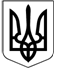 ЧЕРКАСЬКА РАЙОННА РАДАРІШЕННЯ10.10.2014 №45-14/ VI	Про звільнення Комунального підприємства теплових мереж Черкаського району від сплати 50% орендної плати до загальногофонду районного бюджетуВідповідно до частини другої статті 43, частин 4, 5 статті 60 Закону України «Про місцеве самоврядування в Україні», рішень Черкаської районної ради від 03.04.2007 №14-7/V «Про Методику розрахунку і порядок використання плати за оренду майна» (із змінами, внесеними рішеннями від 18.10.2007 №14-7/V, від 21.02.2008 №26-11/V, від 29.01.2009 №36-11/V, від 21.05.2009 №38-10/V , від 25.02.2010 №45-4/V , від 21.12.2011№12-10/VI та 28.08.2014№43-14/VI), від 25.12.2008 №35-7/V «Про затвердження уточненого переліку об`єктів районної комунальної власності та уповноважених органів» (у новій редакції рішення районної ради від 12.06.2014 №39-12/VІ), листа Комунального підприємства теплових мереж Черкаського району від 10.09.2014 №248, за погодженням постійної комісії районної ради з питань  економічного розвитку села, комунальної власності та державної регуляторної політики, президії, районна рада ВИРІШИЛА:Звільнити з 1 жовтня до 31 грудня 2014 року  Комунальне підприємство теплових мереж Черкаського району від сплати 50% орендної плати до загального фонду районного бюджету.Контроль за виконанням рішення покласти на відділ комунальної власності виконавчого апарату районної ради та постійну комісію районної ради з питань економічного розвитку села, комунальної власності та державної регуляторної політики.Голова ради                                                                                          А.А.Яріш